SECRETARIA MUNICIPAL DE EDUCAÇÃO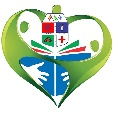 CENTRO DE EDUCAÇÃO INFANTIL CRIANÇA FELIZ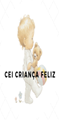 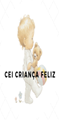        Rua Santa Bárbara, Nossa Senhora Aparecida Correia Pinto/SC                    Telefone (49)32432241 E-mail: ceicriancafelizcp@gmail.comMATERNAL  I